Об  определении  границ прилегающих территорий  к организациям и (или) объектам, на  которых  не допускается розничная продажа алкогольной продукции на территории Цивильского городского поселения В соответствии с пунктом 2 и пунктом 4 статьи 16 Федерального закона от 22.11.1995 г. № 171-ФЗ "О государственном регулировании производства и оборота этилового спирта, алкогольной и спиртосодержащей продукции и об ограничении потреблении (распития) алкогольной продукции", постановлением Правительства Российской  Федерации от 27.12.2012 г.  № 1425 «Об определении органами государственной власти субъектов Российской Федерации мест массового скопления граждан и мест нахождения источников повышенной опасности, в которых не допускается розничная продажа алкогольной продукции, а также определении органами местного самоуправления границ прилегающих территорий, на которых не допускается розничная продажа алкогольной продукции»ПОСТАНОВЛЯЕТ:1. Определить перечень организаций и объектов, на прилегающих территориях к  которым не допускается розничная продажа алкогольной продукции на территории Цивильского городского поселения, согласно приложению № 1.2. Установить,  что к прилегающей территории относится территория, прилегающая к организациям и объектам, указанным в приложении № 1, включая обособленную территорию (при наличии таковой), то есть территорию, границы которой обозначены ограждением (объектами искусственного происхождения), прилегающую к зданию (строению, сооружению), в котором расположены указанные организации и (или) объекты, а также территория, определяемая с учетом  конкретных особенностей местности и застройки, примыкающую  к границам обособленной территории либо непосредственно к зданию (строению, сооружению), в котором расположены указанные организации и (или) объекты (дополнительная территория).3. Способ  расчета  расстояния  от организаций и объектов, указанных в приложении № 1 до границ прилегающих территорий определяется по радиусу (кратчайшее расстояние по прямой) от входа для посетителей на обособленную территорию (при наличии таковой) или от входа для посетителей в здание (строение, сооружение),  в котором расположены организации и (или) объекты,  указанные в приложении № 1 (при отсутствии обособленной территории).При наличии нескольких входов для посетителей расчет проводится по радиусу от каждого входа с последующим объединением установленных прилегающих территорий.4. Установить, что  минимальное расстояние от организаций и (или) объектов, указанных в приложении № 1 до границ прилегающих территорий составляет .5. Максимальное значение расстояния от детских организаций до границ прилегающих территорий, определяемых органом местного самоуправления, не может превышать минимальное значение указанного расстояния в Цивильском городском поселении более чем на 30 процентов.Максимальное значение расстояния от образовательных организаций до границ прилегающих территорий, определяемых органом местного самоуправления, не может превышать минимальное значение указанного расстояния в Цивильском городском  поселении более чем на 30 процентов.Максимальное значение расстояния от медицинских организаций до границ прилегающих территорий, определяемых органом местного самоуправления,  не может превышать минимальное значение указанного расстояния в  Цивильском городском  поселении  более чем на 30 процентов.Максимальное значение расстояния от объектов спорта до границ прилегающих территорий, определяемых органом местного самоуправления,   не может превышать минимальное значение указанного расстояния в Цивильском городском  поселении  более чем на 30 процентов.6.   Утвердить схемы границ прилегающих территорий к организациям и (или) объектам, на которых не допускается розничная продажа алкогольной продукции, согласно приложению № 2.7. Признать утратившим силу постановление администрации Цивильского городского поселения № 205 от 22.11.2013 года «Об  определении  границ прилегающих территорий  к организациям и (или) объектам, на  которых  не допускается розничная продажа алкогольной продукции на территории Цивильского городского поселения» 8. Настоящее постановление вступает в силу после его официального опубликования (обнародования) в периодическом печатном издании «Официальный Вестник Цивильского городского поселения». 9.   Контроль за исполнением настоящего постановления оставляю за собой.И.о.главы администрацииЦивильского городского поселения			                         Д.О. Скворцов		Приложение № 1к постановлению администрацииЦивильского городского  поселенияот 15.02.2019 года № 32Перечень организаций и объектов, на прилегающих территориях к  которым не допускается розничная продажа алкогольной продукции на территории  Цивильского городского  поселения Приложение № 2                                                                                             к постановлению администрацииЦивильского городского  поселенияот 15.02.2019 года № 32СХЕМЫ границ прилегающих территорий к организациям и (или) объектам, на которых не допускается розничная продажа алкогольной продукции(по каждому объекту, указанному в приложении № 1 к постановлению)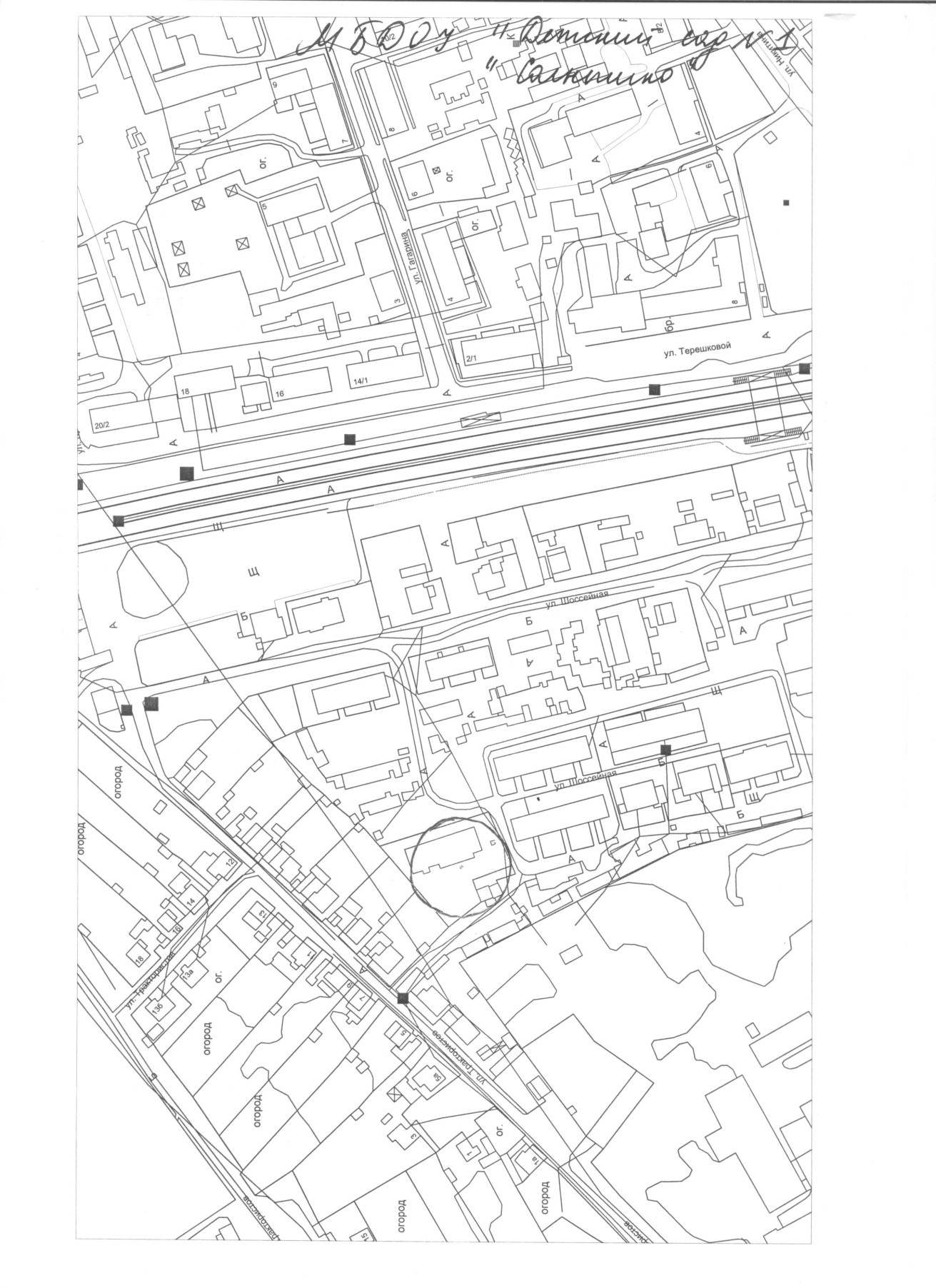 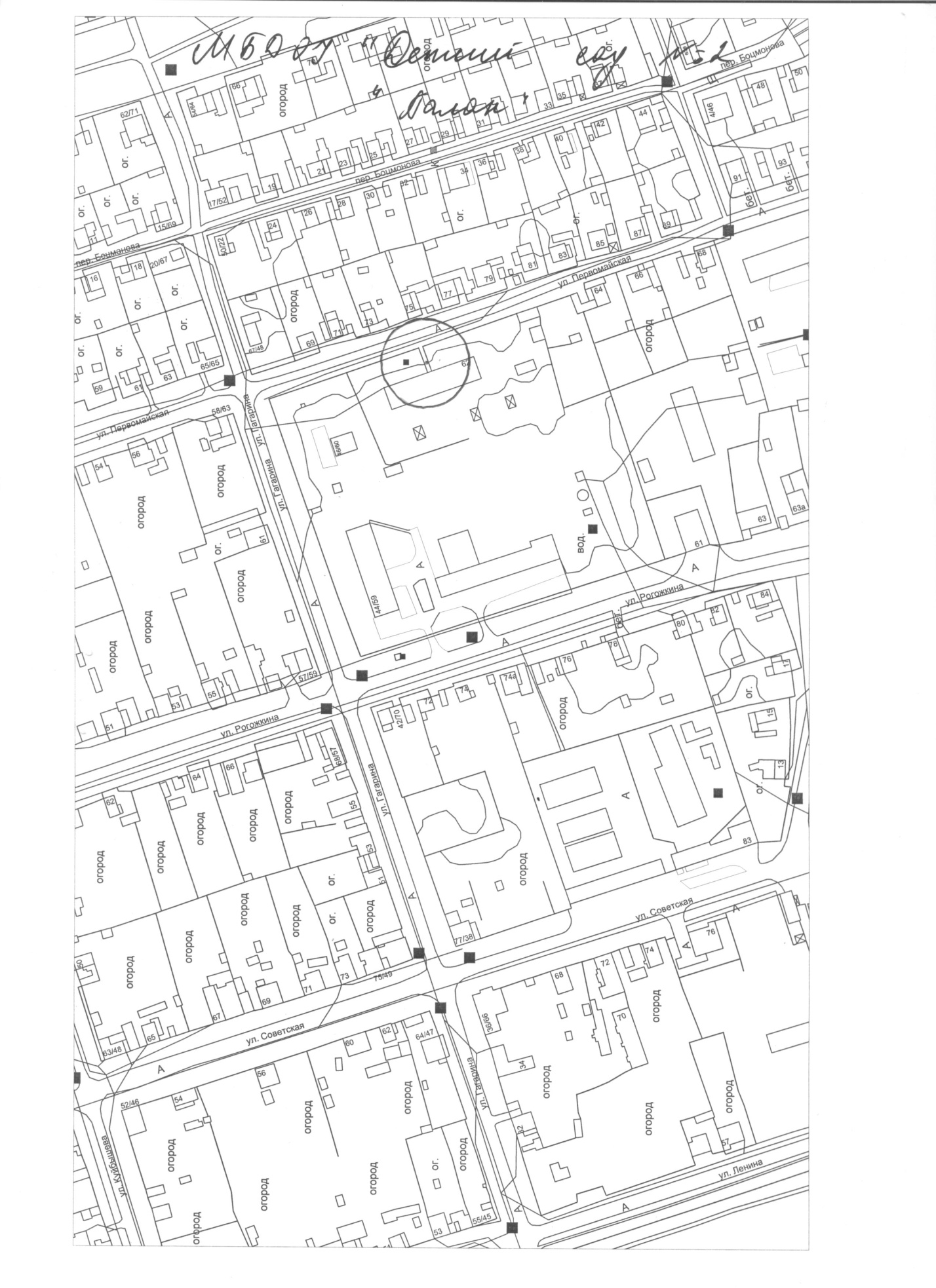 Схема МБДОУ Детский сад № 3 «Родничок» г. Цивильск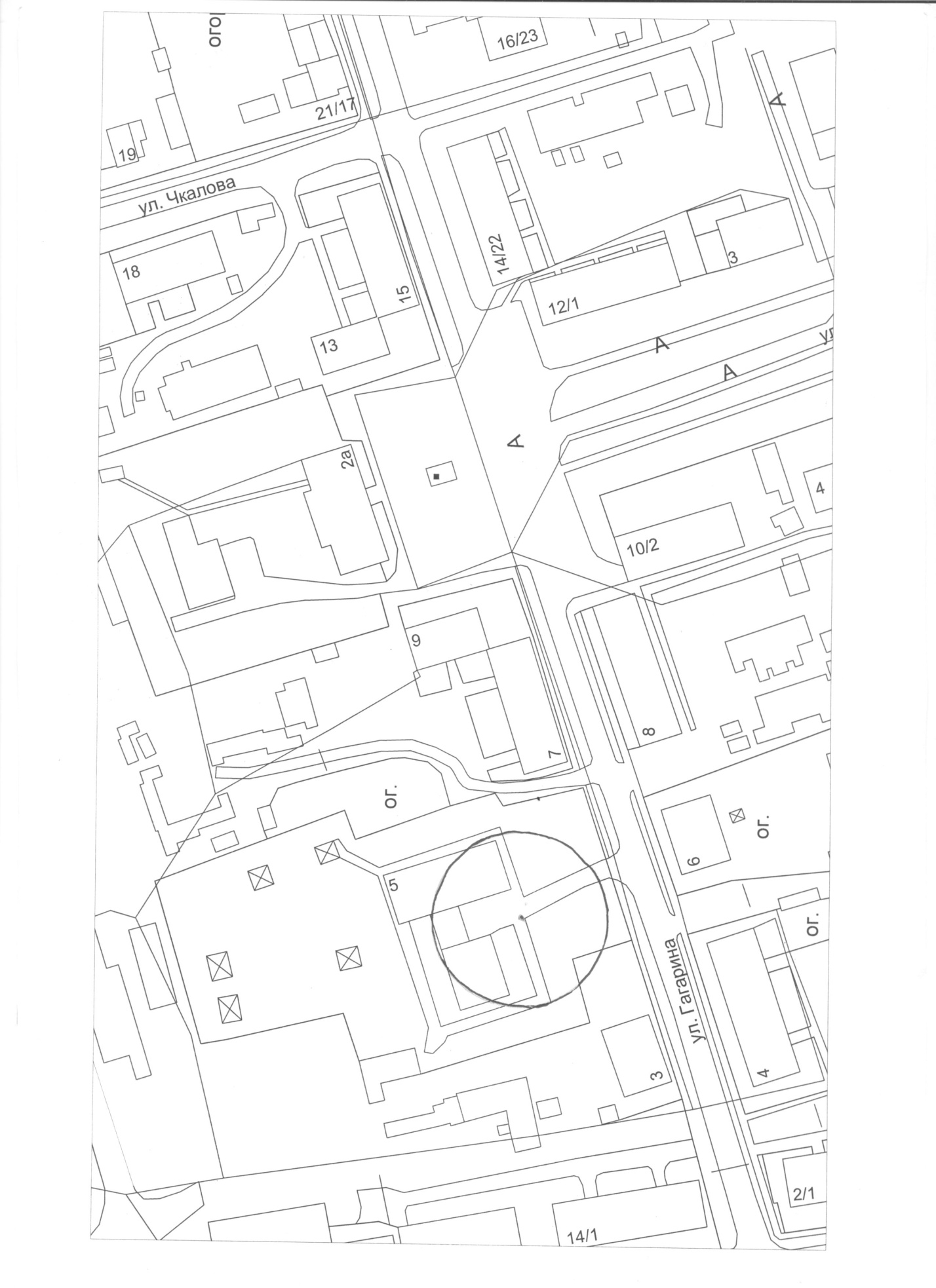 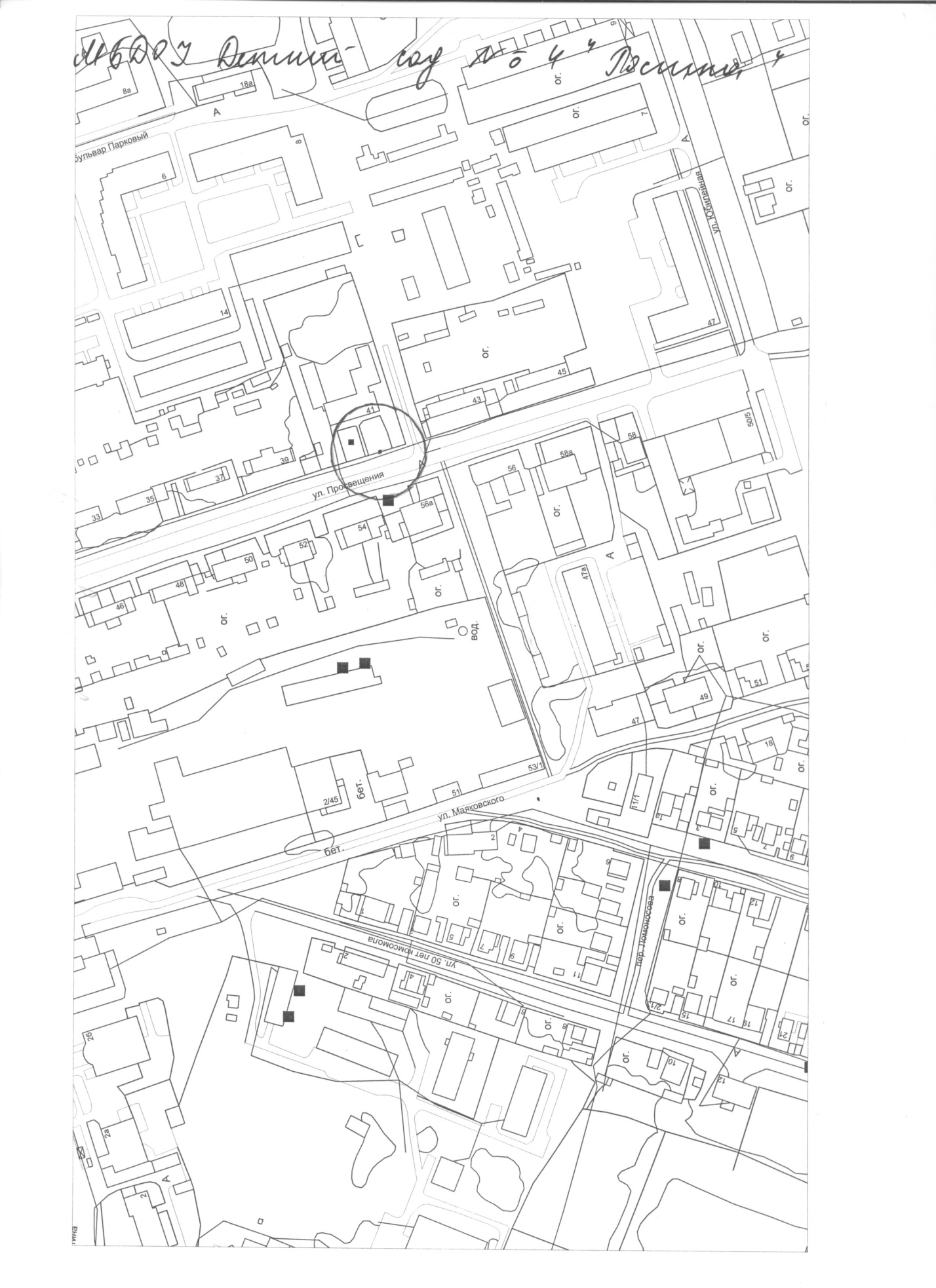 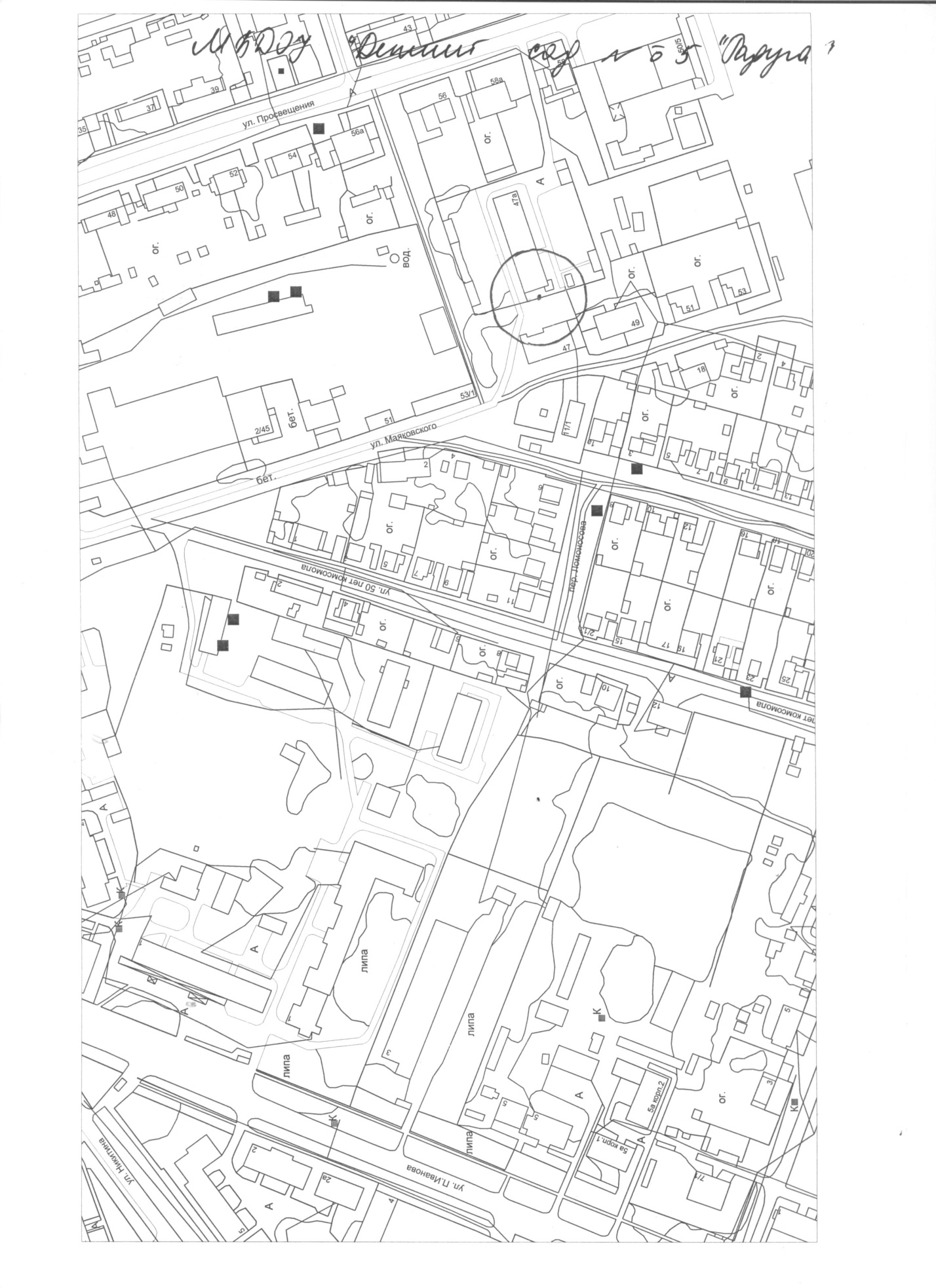 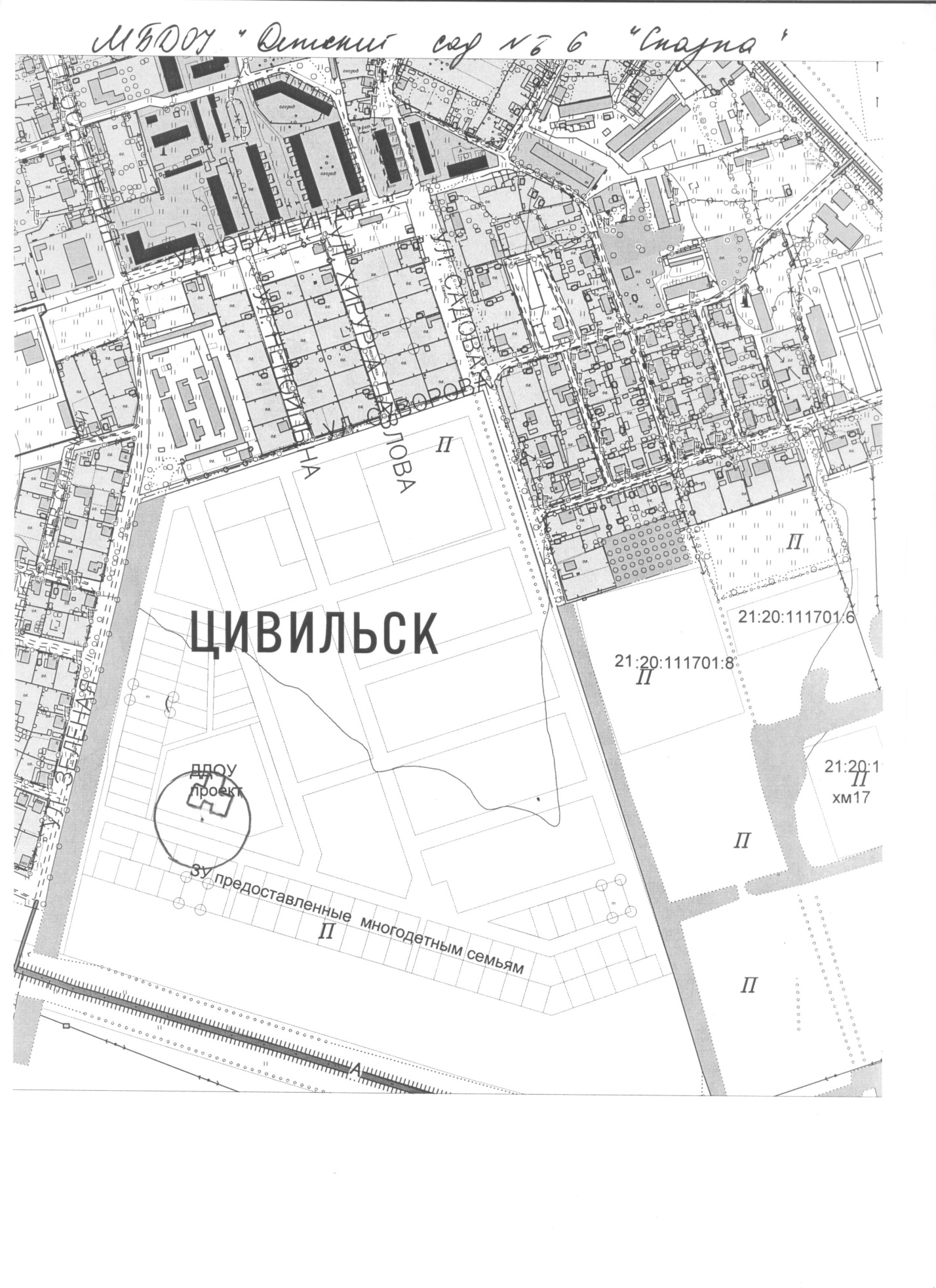 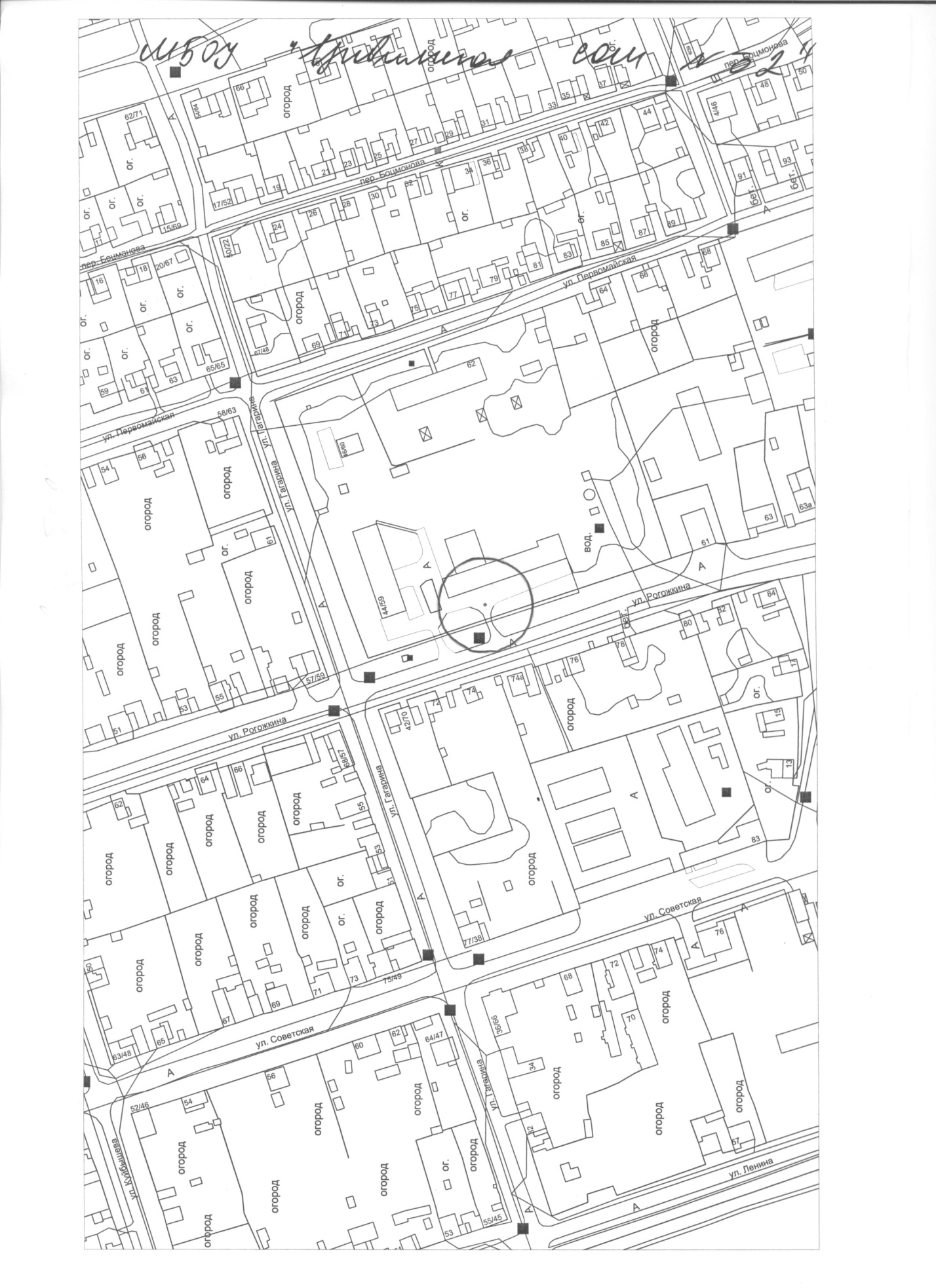 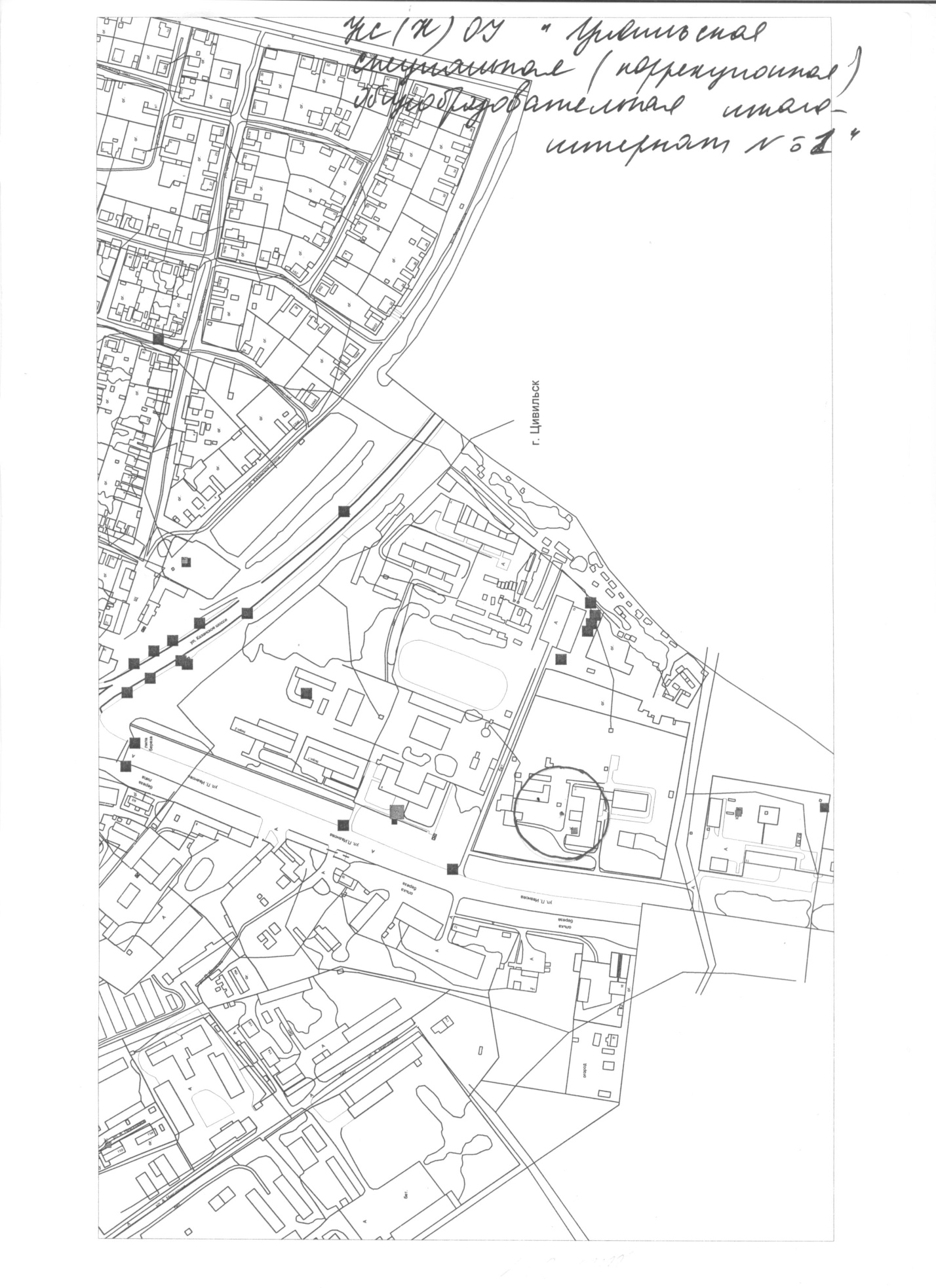 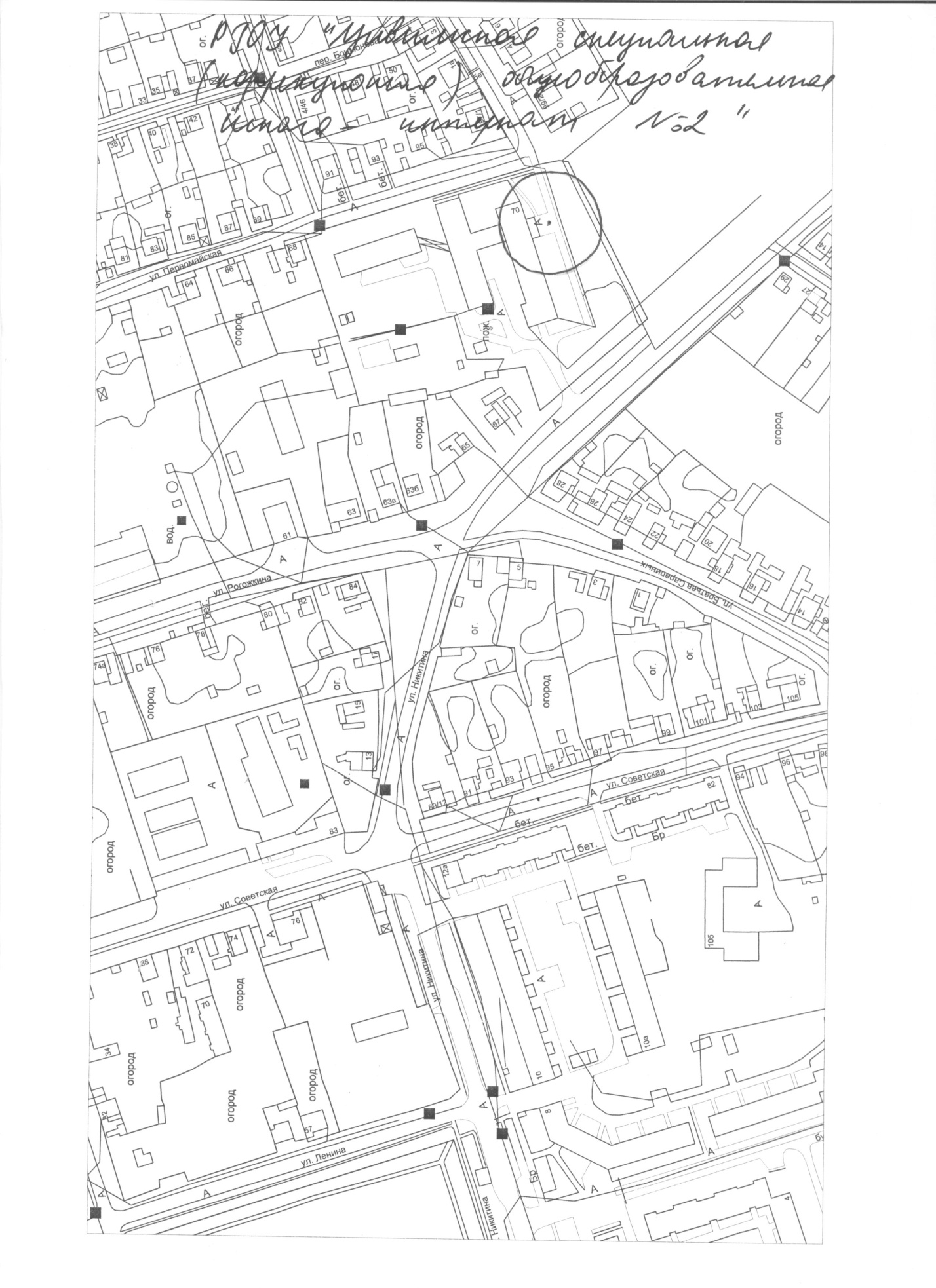 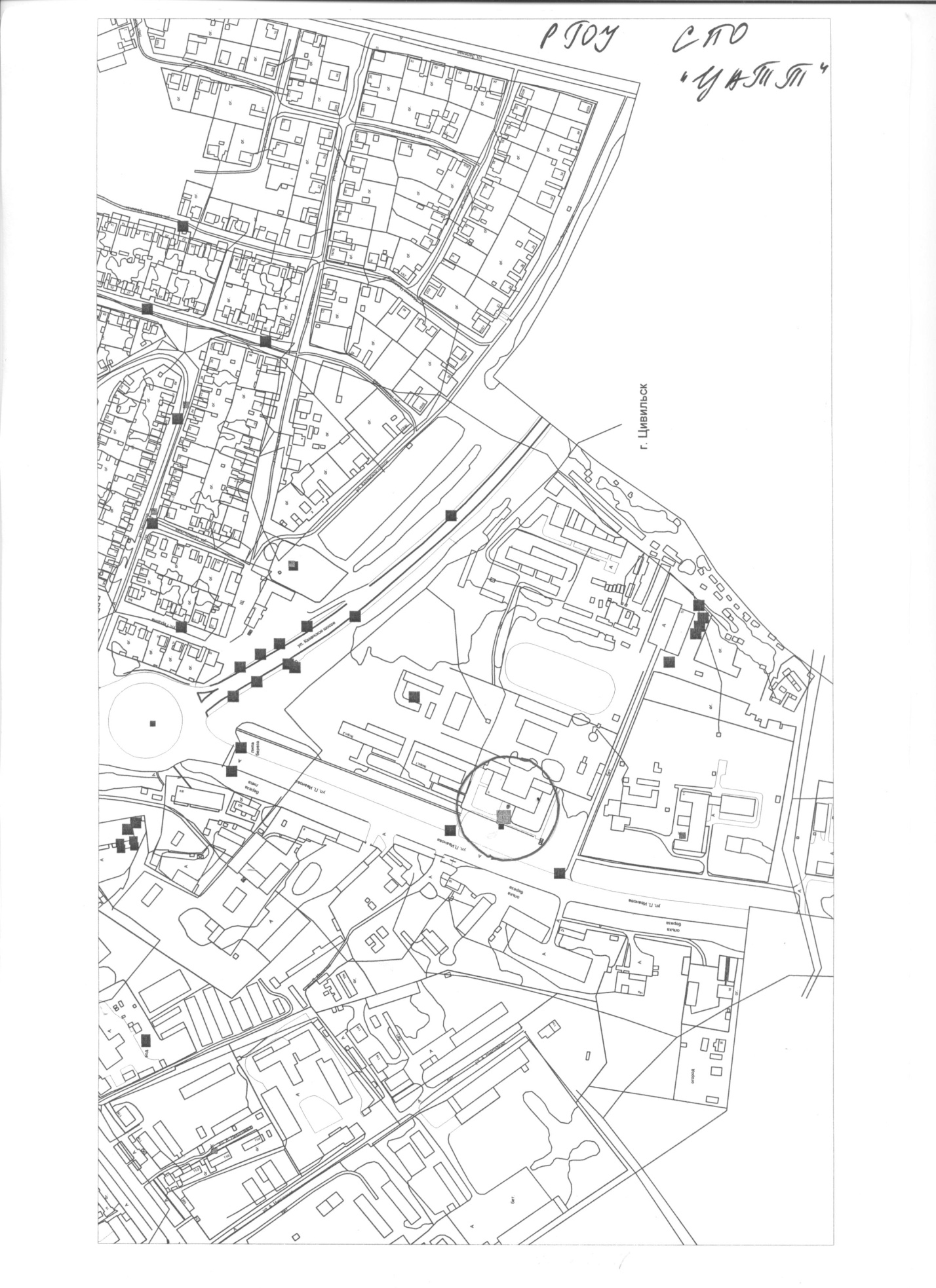 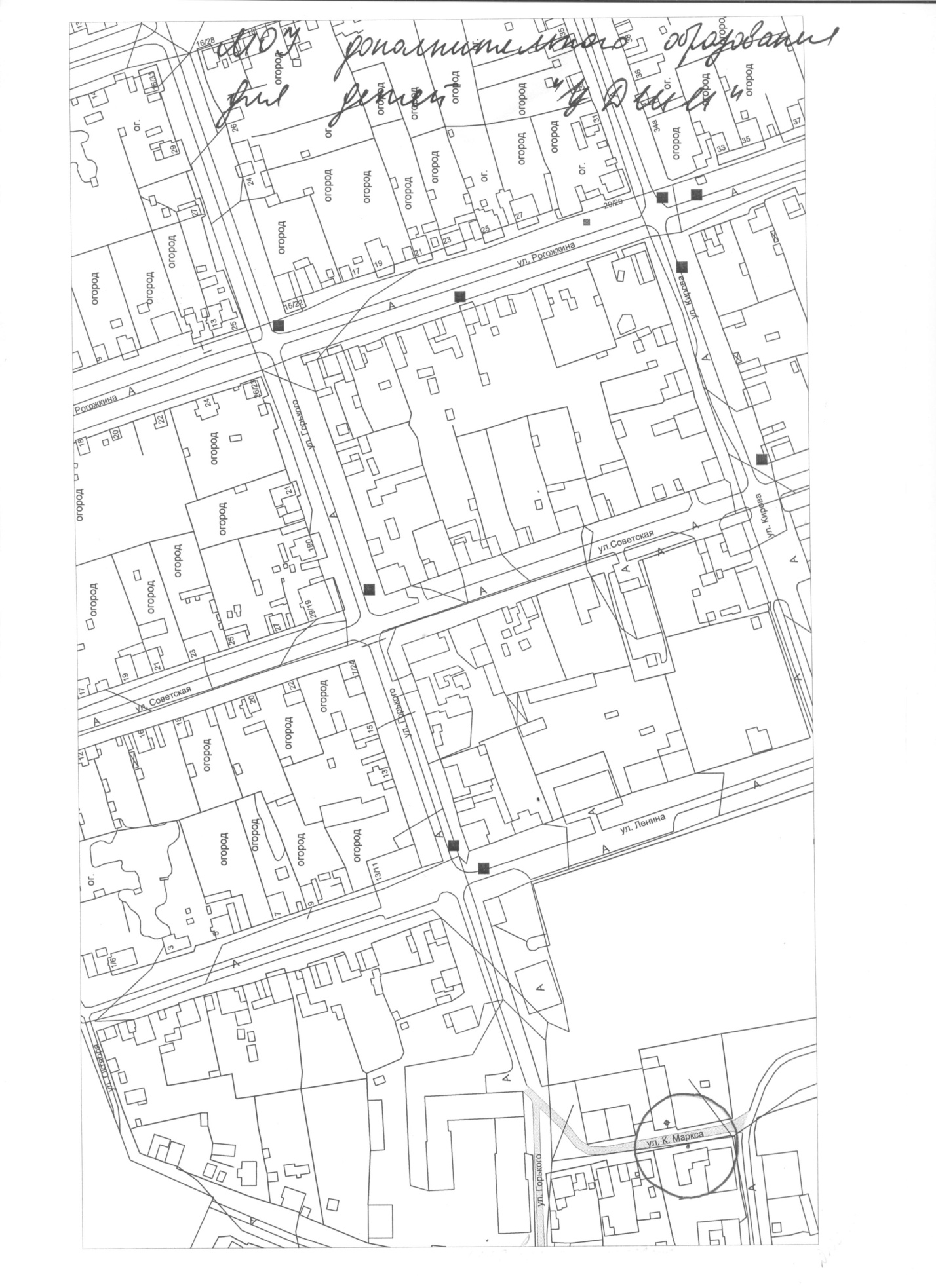 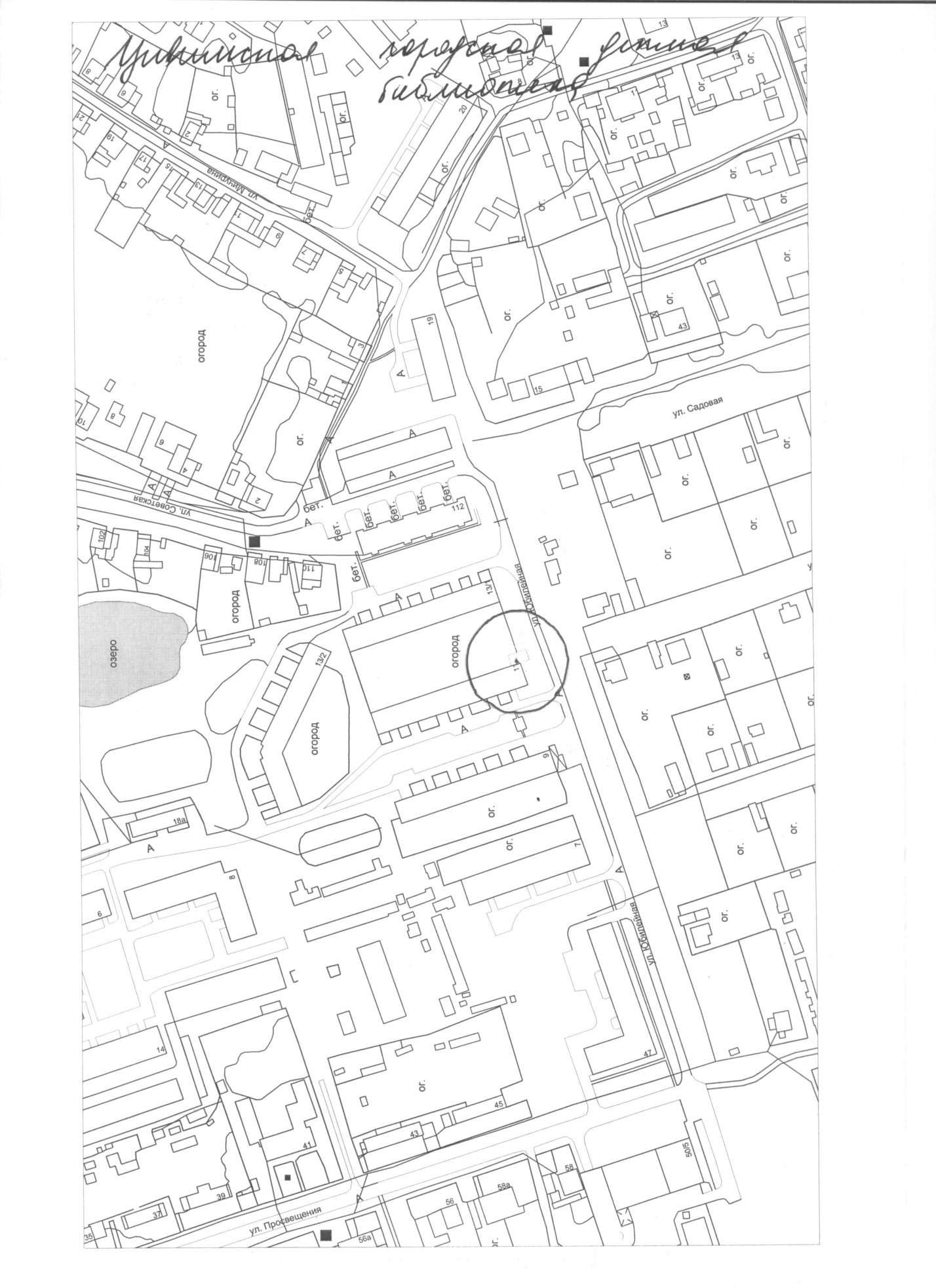 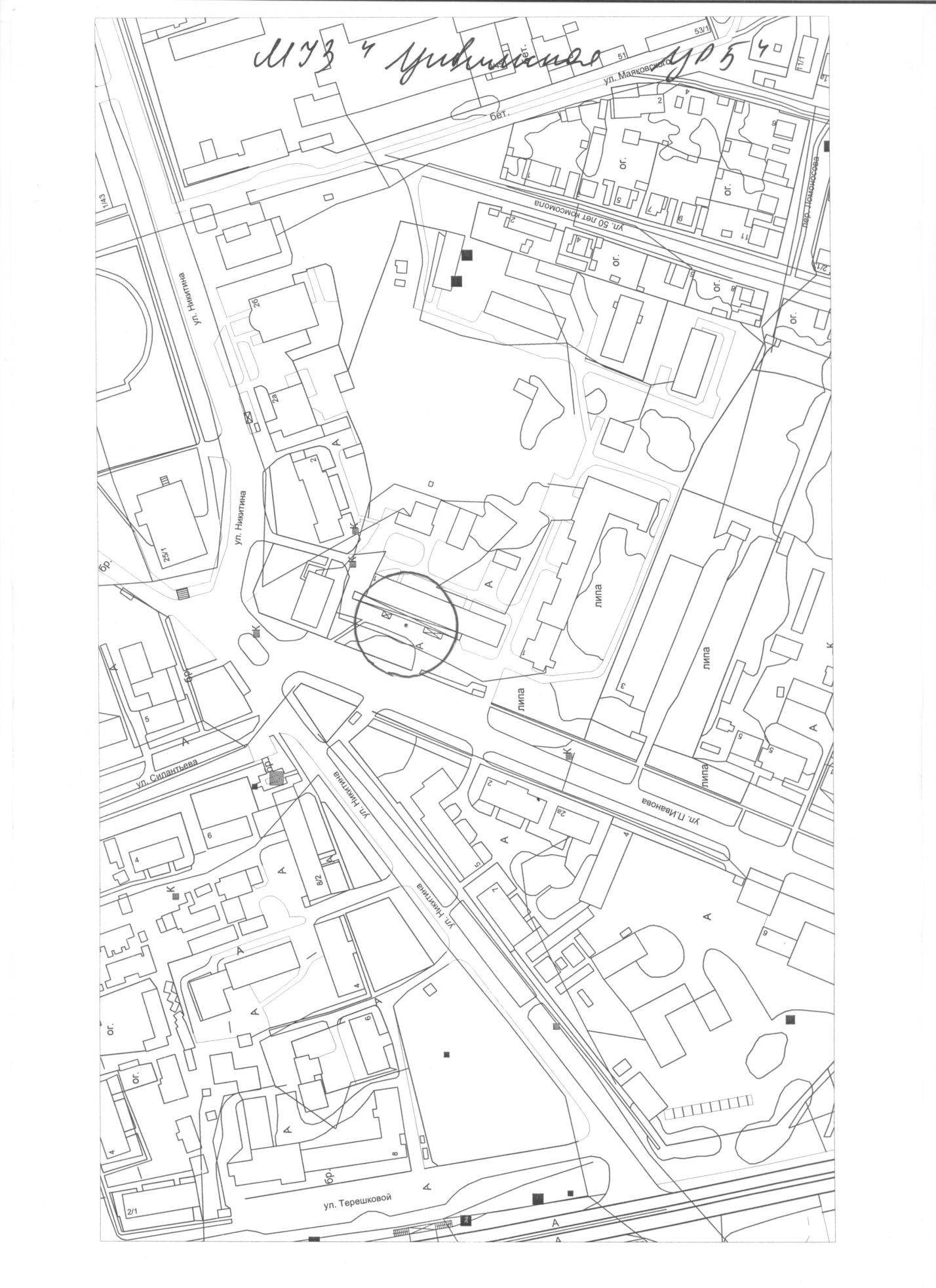 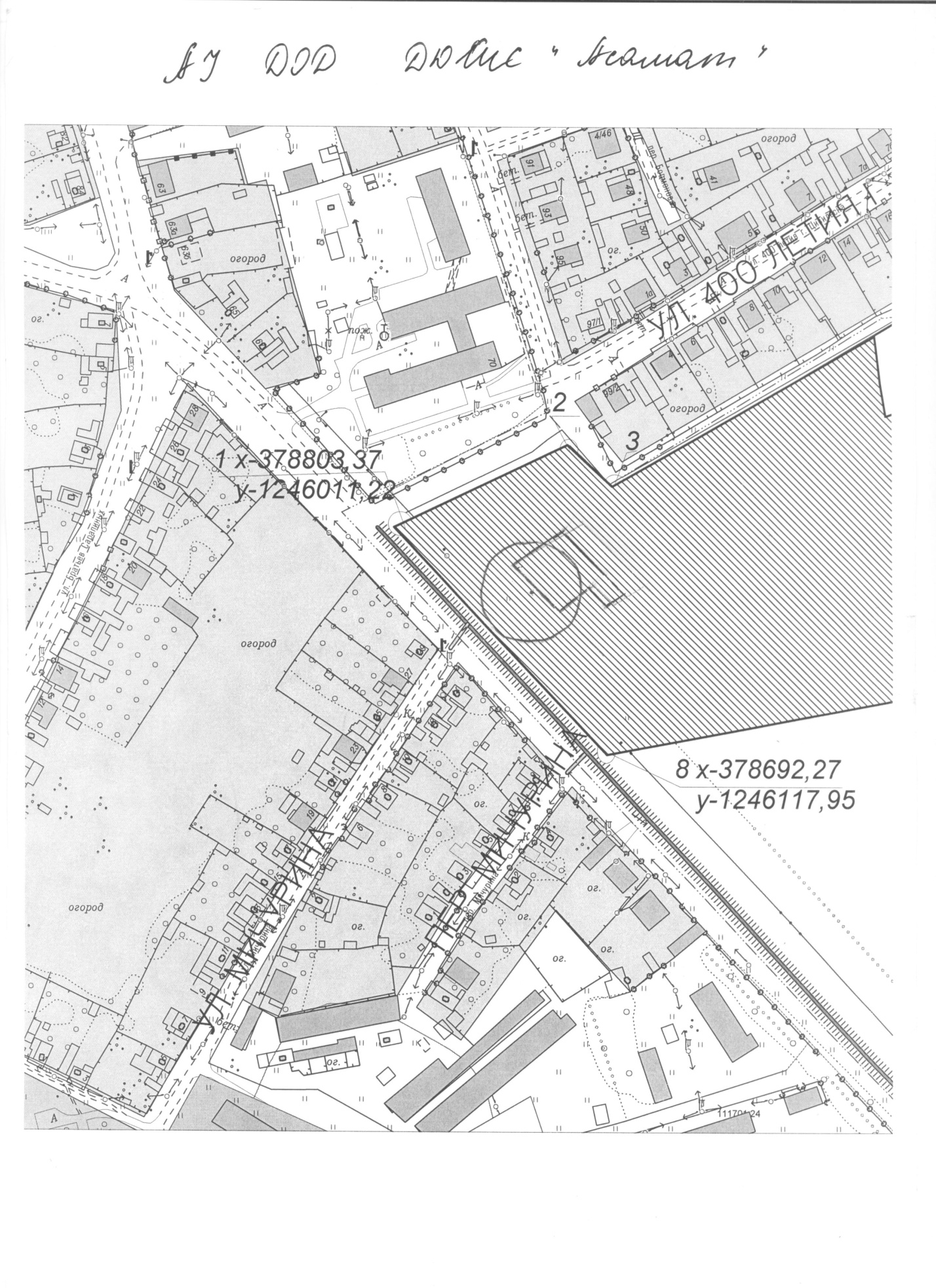 Схема МБДОУ Детский сад № 7 «Солнечный город» г. Цивильск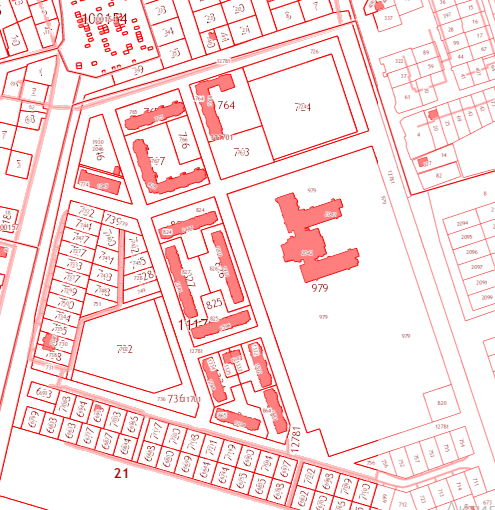 Схема МБОУ  «Цивильская СОШ №1 им. М.В. Силантьева»  г. ЦивильскСхема РГОУ СПО «ЦАТТ» г. Цивильск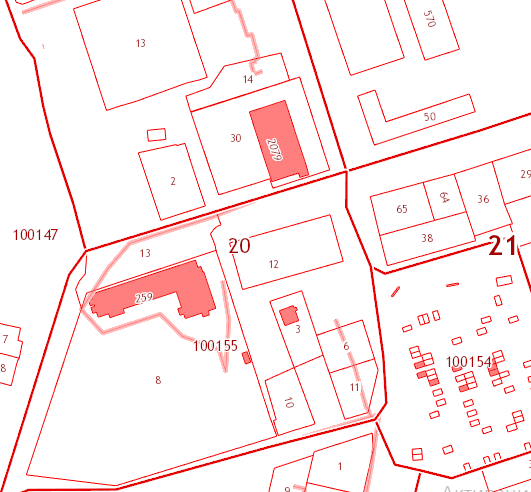 Схема Медицинский центр «Клиника Здоровья» г. ЦивильскN  
 п/пНаименование учреждения, организацииАдрес местонахождения                                                      Детские организации                                                      Детские организации                                                      Детские организации1.МБДОУ  «Детский сад № 1 «Солнышко»г. Цивильск, ул. Шоссейная, д.142.МБДОУ «Детский сад № 2 «Палан»г. Цивильск, ул. Первомайская, д.623.МБДОУ «Детский сад № 3 «Родничок»г. Цивильск, ул. Гагарина, д.54.МБДОУ «Детский сад № 4 «Росинка»г. Цивильск, ул. Просвещения, д. 425.МБДОУ «Детский сад № 5 «Радуга»г. Цивильск, ул. Маяковского, д. 47 а6.МБДОУ «Детский сад № 6 «Сказка»г. Цивильск, ул. Садовая, д. 167.МБДОУ «Детский сад № 7 «Солнечный город»г. Цивильск, ул. Зеленая, д. 27 А Образовательные организацииОбразовательные организацииОбразовательные организации1.МБОУ  «Цивильская СОШ №1 им. М.В.Силантьева»г. Цивильск, ул. Садовая, д.182.МБОУ  «Цивильская СОШ №2»г. Цивильск, ул. Рогожкина, д.593.КС(К)ОУ «Цивильская специальная (коррекционная) общеобразовательная школа – интернат № 1»г. Цивильск, ул. П.Иванова, д.9 «а»4.РГОУ «Цивильская специальная (коррекционная) общеобразовательная школа – интернат № 2»г. Цивильск, ул. Первомайская, д.705.РГОУ СПО «ЦАТТ»г. Цивильск, ул. П.Иванова, д.9; г. Цивильск, ул. Юбилейная, д.2/16.МОУ дополнительного образования детей «ЦДШИ»г. Цивильск, ул. К.Маркса, д.147.Цивильская городская детская библиотекаг. Цивильск, ул. Юбилейная д.11Объекты здравоохраненияОбъекты здравоохраненияОбъекты здравоохранения1.МУЗ «Цивильская ЦРБ»г. Цивильск, ул. П.Иванова, д.1 2.МЦ «Клиника Здоровья»г. Цивильск, ул. Просвещения  д.62                                                         Объекты  спорта                                                         Объекты  спорта                                                         Объекты  спорта1. АУ ДОД ДЮСШ «Асамат»г. Цивильск, ул. Первомайская, д.72